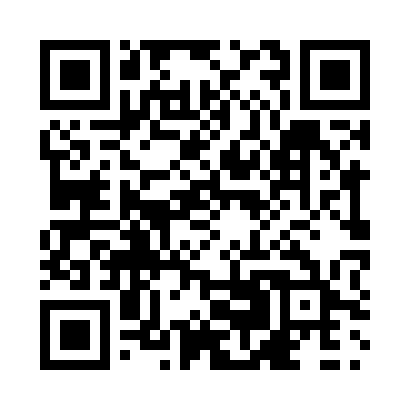 Prayer times for Paudash Lake, Ontario, CanadaMon 1 Jul 2024 - Wed 31 Jul 2024High Latitude Method: Angle Based RulePrayer Calculation Method: Islamic Society of North AmericaAsar Calculation Method: HanafiPrayer times provided by https://www.salahtimes.comDateDayFajrSunriseDhuhrAsrMaghribIsha1Mon3:345:301:166:389:0210:572Tue3:355:301:166:389:0210:573Wed3:365:311:166:389:0210:564Thu3:375:321:176:389:0210:565Fri3:385:321:176:389:0110:556Sat3:405:331:176:389:0110:547Sun3:415:341:176:389:0010:538Mon3:425:341:176:379:0010:529Tue3:435:351:176:378:5910:5110Wed3:445:361:186:378:5910:5011Thu3:465:371:186:378:5810:4912Fri3:475:381:186:368:5810:4813Sat3:485:391:186:368:5710:4714Sun3:505:391:186:368:5610:4615Mon3:515:401:186:358:5610:4416Tue3:535:411:186:358:5510:4317Wed3:545:421:186:358:5410:4218Thu3:565:431:186:348:5310:4019Fri3:575:441:186:348:5210:3920Sat3:595:451:196:338:5110:3721Sun4:015:461:196:338:5010:3622Mon4:025:471:196:328:4910:3423Tue4:045:481:196:328:4810:3324Wed4:055:491:196:318:4710:3125Thu4:075:501:196:318:4610:2926Fri4:095:521:196:308:4510:2827Sat4:105:531:196:298:4410:2628Sun4:125:541:196:298:4310:2429Mon4:145:551:196:288:4210:2230Tue4:155:561:196:278:4110:2131Wed4:175:571:186:268:3910:19